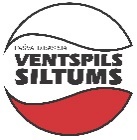 LATVIJAS REPUBLIKAPAŠVALDĪBAS  SIA “VENTSPILS  SILTUMS”Vienotais reģistrācijas Nr. 40003007655Talsu ielā 84, Ventspilī, LV- 3602Tālrunis 636 02 200, fakss 636 02 210,  e-pasts: vent.siltums@ventspils.lvPašvaldības SIA „Ventspils siltums” paziņo par lēmumu iepirkuma procedūrā „Priekškurtuvju apmūrējuma remonts šķeldas katlam AK 6000 katlu mājā Brīvības ielā 38 un ogļu katlam KE 25-14-250 katlu mājā Talsu ielā 69, Ventspilī” ar identifikācijas Nr. VS 2020/8Pasūtītājs: pašvaldības SIA „Ventspils siltums”, vienotais reģistrācijas numurs 40003007655, Talsu iela 84, Ventspils, LV-3602, tālr.: +371 636 02200.Iepirkuma procedūra: cenu aptauja saskaņā ar Ventspils pilsētas domes 2020.gada 13.marta lēmuma Nr.28 2.3.punktu (turpmāk – Iepirkums), piemērojot Iepirkumu uzraudzības biroja vadlīnijās sabiedrisko pakalpojumu sniedzējiem (turpmāk – Vadlīnijas) noteikto kārtību par iepirkumu dokumentu sagatavošanu un piedāvājumu izvērtēšanu.Iepirkuma priekšmeta īss apraksts: priekškurtuvju apmūrējuma remonts šķeldas katlam AK 6000 katlu mājā Brīvības ielā 38 un ogļu katlam KE 25-14-250 katlu mājā Talsu ielā 69, Ventspilī.Iepirkuma līguma slēgšanas tiesības piešķirtas:SIA „Konor”, reģ. Nr. 40103064724, piedāvātā līgumcena 21 696,28 EUR.Lēmuma par iepirkuma līguma slēgšanas tiesību piešķiršanu pieņemšanas datums: 02.07.2020.